Средние потребительские цены на нефтепродукты в 2021 году 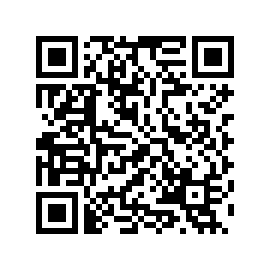 (по данным выборочного обследования)рублейСредние потребительские цены на нефтепродукты в 2021 году (по данным выборочного обследования)рублейСредние потребительские цены на нефтепродукты в 2021 году (по данным выборочного обследования)рублейСредние потребительские цены на нефтепродукты в 2021 году (по данным выборочного обследования)рублейСредние потребительские цены на нефтепродукты в 2021 году (по данным выборочного обследования)рублейДизельное топливо, лБензин автомобильный маркиАИ-92, лБензин автомобильный маркиАИ-95, лБензин автомобильный марки АИ-98 и выше, лЯнварь48,2844,0248,7355,05Февраль48,6844,4749,1655,51Март49,0244,9749,6656,02Апрель49,2645,1549,9056,30Май49,3045,3050,1356,54Июнь49,4545,4150,3956,89Июль49,6345,7550,7557,45Август50,1646,1051,3058,82Сентябрь50,0445,8651,0058,57Октябрь50,4746,2151,3658,96Ноябрь52,2646,7451,9259,78Декабрь53,1947,2952,4560,38Средние потребительские цены на нефтепродукты в 2022 году (по данным выборочного обследования)рублейСредние потребительские цены на нефтепродукты в 2022 году (по данным выборочного обследования)рублейСредние потребительские цены на нефтепродукты в 2022 году (по данным выборочного обследования)рублейСредние потребительские цены на нефтепродукты в 2022 году (по данным выборочного обследования)рублейСредние потребительские цены на нефтепродукты в 2022 году (по данным выборочного обследования)рублейДизельное топливо, лБензин автомобильный маркиАИ-92, лБензин автомобильный маркиАИ-95, лБензин автомобильный марки АИ-98 и выше, лЯнварь54,0047,7653,1160,90Февраль54,4447,8453,2261,06Март54,3047,7653,1461,13Апрель54,2247,7453,1661,36Май54,1747,7353,0961,14Июнь54,0247,7453,0461,01Июль54,0447,7453,0361,02Август54,2247,7953,0961,56Сентябрь54,4247,7953,2062,19Октябрь54,7847,6653,0062,73Ноябрь56,7747,7253,0762,94Декабрь58,4147,7053,0862,98